Publicado en España el 02/10/2012 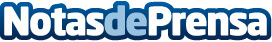 Cuatro años de crisis sitúan el precio medio del banquete a niveles de 2003•	Según datos del primer portal low cost, Guiadenovios.com, la persistencia de la crisis ha situado el precio de casarse en niveles de 2003 y esta tendencia se podría acentuar de cara a los próximos años

•	La crisis está afectando también a la planificación de las bodas. En estos meses se ha registrado un descenso de hasta un 17% en la planificación de bodas a celebrar en el 2013 y con un gasto previsto menor. Atendiendo a la evolución esta disminución se percibirá aún más durante el año que vieneDatos de contacto:Guiadenovios.comNota de prensa publicada en: https://www.notasdeprensa.es/cuatro-anos-de-crisis-situan-el-precio-medio-del-banquete-a-niveles-de-2003 Categorias: Celebraciones http://www.notasdeprensa.es